Policy Number: 122.06Policy Title: Firefighter II Position Description  Adopted:   12/11/2023			Rescinds:  11/18/2019Approved By:   							 (Chief)PURPOSE:To define the Flint Hill Fire Department (FHFD) Firefighter II position. DISCUSSION:A Firefighter II in the FHFD has the same responsibilities as a Firefighter I/EMT but has additional experience and/or training to qualify as a senior firefighter. A Firefighter II is beginning the transition from a line firefighter to an apparatus engineer, assuming greater responsibility as a relief driver. A Firefighter II must maintain a minimum SC EMT-B certification.A Firefighter II may be required to temporarily fill in for an Engineer as a relief driver. A relief driver is a temporary assignment and considered on-the-job training for more senior positions, so no additional compensation is provided. POLICY:Essential Functions:Deliver emergency response services including medical first responderDeliver fire prevention & education programsParticipate in community service eventsParticipate in preplanning walkthroughsPerform station dutiesPerform special projectsApparatus operator Detailed Responsibilities:Deliver Emergency Response ServicesPerform emergency response tasks as directed by an incident commander following the appropriate 400 series (Emergency Operations) guidelines.Deliver Fire Prevention & Education ProgramsDeliver fire prevention programs following SOG 220.02 FIRE PREVENTION.Deliver fire education programs following SOG 220.03 FIRE EDUCATION.Participate in Community ServiceParticipate in community service events such as birthday parties, daycare wet-downs, smoke alarm blitzes, etc.Participate in Preplan WalkthroughsParticipate in preplanning walkthroughs.Perform Daily Station DutiesPerform station duties following POLICY 205.02 STATION DUTIES.Perform Special ProjectsPerform special projects as directed by a supervisor.Apparatus OperatorRespond apparatus following the 400 Response group of SOGs.Position apparatus following SOG 402.04 APPARATUS PLACEMENT AND STAGING. Operate apparatus following the applicable 410 Incident Scene series SOG based on the type of incident.  Perform apparatus operator checks following SOG 500.04 APPARATUS OPERATOR CHECK.Required Training/Certification:All Firefighter I/EMT requirementsSC Class E driver's license or equivalentSCFA EVDT or equivalentSCFA Pump Operations I or equivalentQualification on all department engines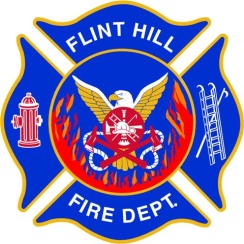  HILL FIRE DEPARTMENTGENERAL POLICY